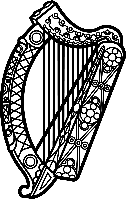 Statement of Ireland 43 session of the UPR Working Group Review of Barbados[05 May 2023]NarrativeIreland welcomes the delegation of Barbados and thanks it for its presentation today.Ireland notes progress made since the last UPR cycle and welcomes Barbados’s efforts to advance human rights including efforts to address domestic violence through police training and the expedition of criminal trials.We look forward to the development of the new national gender policy.  Ireland regrets that Barbadian law does not ensure gender equality between Barbadian mothers and fathers with respect to their ability to confer nationality.Additionally, Ireland is concerned by reports of high levels of trafficking of children to and from Barbados, for labour and sexual exploitation. RecommendationsIreland recommends Barbados:Amend relevant laws to ensure all parents can confer nationality on their children, including instances where children are born abroad.Protect against the trafficking of children to and from Barbados, through: implementation of the Trafficking in Persons Prevention Act 2016-9; strengthening regional and international cooperation; and the carrying out of awareness-raising activities. We wish Barbados every success in this UPR cycle. Thank you.